中華公共事務管理學會　函機關地址：高雄市新興區七賢一路388-6號7樓聯 絡 人：蔡惠萍 電子信箱：thp4907@cm.nsysu.edu.tw聯絡電話：07-2367409受文者：國立高雄師範大學附屬高級中學發文日期：112年5月30日發文字號：（112）公字第1120530號速別：密等及解密條件或保密期限：附件：主旨：本會擬於2023年7月份辦理「2023青少年科學營」，邀請對科學有興趣之高中生參加，素仰  貴校推動科學教育不遺餘力，成績斐然，特函擬請　貴校協助公告本活動，歡迎　對探索科學知識領域有興趣之學生參加，敬請查照。 說明：科技，是人類生活進步的重要推力，亦於教育、人文、醫療、傳播等領域扮演重要的角色。有鑑於此，本會將辦理「2023青少年科學營」，邀請對科學有興趣之高中生參加活動，感受科學的魅力、培養對科學的興趣、增進創新的能力，更儲備培養具有科技素養之青年人才。活動營隊﹕北京大學營、南京東南大學營活動日期﹕2023年7月活動細節請參閱所附活動通知書，敬祈惠允公告。本案連絡人：蔡惠萍副秘書長、07-2367409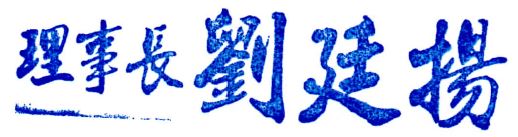 